Dobra forma (dobraforma.ku.edu) Module 2.4 Завдання 5Transcript Де батько?Це громадяни України.Тут матері та діти.Хто твій друг?Батьки – юристи.Де мати?Ви громадянин США?Ось друзі з України.This work is licensed under a  
Creative Commons Attribution-NonCommercial 4.0 International License. 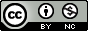 